CALCIO A CINQUESOMMARIOSOMMARIO	1COMUNICAZIONI DELLA F.I.G.C.	1COMUNICAZIONI DELLA L.N.D.	1COMUNICAZIONI DEL COMITATO REGIONALE MARCHE	1NOTIZIE SU ATTIVITA’ AGONISTICA	2COMUNICAZIONI DELLA F.I.G.C.COMUNICAZIONI DELLA L.N.D.COMUNICAZIONI DEL COMITATO REGIONALE MARCHEA seguito dell’incontro con il Responsabile Regionale A.I.A. Calcio a Cinque, si fa presente a tutte le Società che nella Stagione Sportiva 2018/2019 gli Arbitri faranno particolarmente attenzione al rispetto e alla relativa delimitazione dell’area tecnica.Si ricorda inoltre che il portiere di movimento, per essere schierato in campo, dovrà obbligatoriamente indossare una maglia con il buco di colore diverso.*     *     *Per tutte le comunicazioni con la Segreteria del Calcio a Cinque - richieste di variazione gara comprese - è attiva la casella e-mail c5marche@lnd.it; si raccomandano le Società di utilizzare la casella e-mail comunicata all'atto dell'iscrizione per ogni tipo di comunicazione verso il Comitato Regionale Marche. PRONTO AIA CALCIO A CINQUE334 3038327SPOSTAMENTO GARENon saranno rinviate gare a data da destinarsi. Tutte le variazioni che non rispettano la consecutio temporum data dal calendario ufficiale non saranno prese in considerazione. (es. non può essere accordato lo spostamento della quarta giornata di campionato prima della terza o dopo la quinta).Le variazione dovranno pervenire alla Segreteria del Calcio a Cinque esclusivamente tramite mail (c5marche@lnd.it) con tutta la documentazone necessaria, compreso l’assenso della squadra avversaria, inderogabilmente  entro le ore 23:59 del martedì antecedente la gara o entro le 72 ore in caso di turno infrasettimanale.Per il cambio del campo di giuoco e la variazione di inizio gara che non supera i 30 minuti non è necessaria la dichiarazione di consenso della squadra avversaria.RIUNIONE CALCIO A CINQUE ATTIVITA' DI BASEIl giorno MERCOLEDI’ 26 SETTEMBRE 2018 alle ore 17:30 presso il Comitato Regionale Marche (Ancona - Via Schiavoni, snc) si terrà la riunione di tutte le Società di Calcio a Cinque Marchigiane che prendono parte o sono interessate a partecipare ai Campionati e Tornei di Attività di Base (Esordienti, Pulcini, Primi Calci e Piccoli Amici).Vista la rilevanza degli argomenti che saranno trattati, si pregano le Società di non mancare.NOTIZIE SU ATTIVITA’ AGONISTICAUNDER 21 CALCIO A 5 REGIONALEORGANICO E FORMATUNDER 21 CALCIO A CINQUEGIRONE "A" 943510  	A.S.D. AMICI DEL CENTROSOCIO SP.700592  	G.S.   	AUDAX 1970 S.ANGELO      918934  	A.S.D. CASTELBELLINO CALCIO A 5 934477  	A.P.D. CERRETO D ESI C5 A.S.D.  935624  	A.S.D. CITTA DI FALCONARA       913168  	A.S.D. FANO CALCIO A 5          945260  	A.S.D. FFJ CALCIO A 5           700425  	A.S.D. OSTRENSE                 921234  	A.S.D. REAL S.COSTANZO CALCIO 5 934592  	POL.   SANTA MARIA NUOVA A.S.D. 917685  	A.P.D. VERBENA C5 ANCONA        GIRONE "B" 932889  	A.S.D. ACLI MANTOVANI CALCIO A 5700092         		C.U.S. ANCONA             75960  	ASD.P. CANDIA BARACCOLA ASPIO   919671  	A.S.D. CASENUOVE                937919  	S.R.L. FUTSAL COBA SPORTIVA DIL 940933  	A.S.D. FUTSAL MONTURANO         934063  	A.S.D. INVICTA FUTSAL MACERATA  920728  	A.S.D. MONTELUPONE CALCIO A 5   936946  	A.S.D. NUOVA JUVENTINA FFC      700545  	A.S.D. PIETRALACROCE 73         204353  	POL.D. U.MANDOLESI CALCIO       CALENDARIOSi allegano al presente Comunicato Ufficiale i calendari del Campionato Regionale Calcio a Cinque Under 21 gironi "A" e "B" corredati da relativi indirizzario ed anagrafica.INIZIO CAMPIONATOIl campionato inzierà SABATO 6 OTTOBRE 2018.FORMAT CAMPIONATOIl Campionato Regionale Calcio a Cinque Under 21 avrà il seguente svolgimento:- Girone Unico solo andata dal 06/10/2018 al 15/12/2018Al termine del girone della prima fase le prime quattro squadre classificate in ciascun girone prenderanno parte al girone "Gold" che sarà composto da n° 8 squadre.Le restanti 14 squadre saranno inserite in due gironi "Silver" composti da n° 7 squadre ciascuno. Per la classifica di ogni girone si terrà conto:a) dei punti ottenuti negli incontri disputati;b) della migliore differenza reti;c) del maggior numero di reti segnate;Persistendo ulteriore parità la vincitrice sarà determinata per sorteggio che sarà effettuato dal Comitato Regionale Marche.Girone "Gold"- Girone Unico solo andata dal 22/12/2018 al 16/02/2019.Al termine del girone "Gold" tutte le otto squadre accederanno agli Ottavi di Finale.Per la classifica del girone si terrà conto:a) dei punti ottenuti negli incontri disputati;b) della migliore differenza reti;c) del maggior numero di gare disputate in trasferta;d) del maggior numero di reti segnate;Persistendo ulteriore parità la vincitrice sarà determinata per sorteggio che sarà effettuato dal Comitato Regionale Marche.Gironi "Silver" (A e B)- Girone Unico solo andata dal 22/12/2018 al 16/02/2019.Al termine dei gironi "Silver" le prime quattro squadre classificate di ciascun girone accederanno agli  Ottavi di Finale.Per la classifica di ogni girone si terrà conto:a) dei punti ottenuti negli incontri disputati;b) della migliore differenza reti;c) del maggior numero di reti segnate;Persistendo ulteriore parità la vincitrice sarà determinata per sorteggio che sarà effettuato dal Comitato Regionale Marche.Ottavi di Finale (gara andata 23/02/2019 – gara ritorno 09/03/2019)Le 8 squadre del girone “Gold” e le prime 4 dei due gironi “Silver” disputeranno gare di andata e ritorno ad eliminazione diretta.Gli abbinamenti saranno composti secondo il seguente criterio:- 4^ squadra classificata “Silver – A”		-	1^ classificata girone Gold	= A- 4^ squadra classificata “Silver – B”		- 	2^ classificata girone Gold	= B- 3^ squadra classificata “Silver – B”		- 	3^ classificata girone Gold	= C- 3^ squadra classificata “Silver – A”		-	4^ classificata girone Gold	= D- 2^ squadra classificata “Silver – A”		- 	5^ classificata girone Gold	= E- 2^ squadra classificata “Silver – B”		-	6^ classificata girone Gold	= F - 1^ squadra classificata “Silver – B”		- 	7^ classificata girone Gold	= G- 1^ squadra classificata “Silver – A”		- 	8^ classificata girone Gold	= HRisulterà qualificata la squadra che nelle due partite di andata e ritorno avrà ottenuto il miglior punteggio, ovvero, a parità di punteggio, la squadra che avrà la miglior differenza reti.Persistendo ancora la parità, si disputeranno due tempi supplementari di 5 minuti ciascuno. Se anche al termine dei tempi supplementari si verificasse la situazione di parità si qualificherà al turno successivo la squadra che ha partecipato al girone “Gold”.Quarti di Finale (gara andata 16/03/2019 - gara ritorno 23/03/2019)Le 8 squadre qualificate disputeranno gare di andata e ritorno ad eliminazione diretta.Gli abbinamenti saranno composti secondo il seguente criterio:- vincente H 					- 	vincente A		= W- vincente G					- 	vincente B		= X	 		- vincente F					- 	vincente C		= Y- vincente E				 	- 	vincente D		= ZRisulterà qualificata la squadra che nelle due partite di andata e ritorno, avrà ottenuto il miglior punteggio, ovvero, a parità di punteggio, la squadra che avrà la miglior differenza reti.Persistendo ancora la parità, si disputeranno due tempi supplementari di 5 minuti ciascuno. Se anche al termine dei tempi supplementari si verificasse la situazione di parità si procederà all’effettuazione dei tiri di rigore secondo le modalità previste dalle vigenti norme federali.Semifinali (gara di andata 30/03/2019 - gara di ritorno 06/04/2019)Le 4 squadre qualificate disputeranno gare di andata e ritorno ad eliminazione diretta.Gli abbinamenti saranno composti secondo il seguente criterio:- vincente Z 		- 	vincente W				- vincente Y		-	vincente XRisulterà qualificata la squadra che nelle due partite di andata e ritorno, avrà ottenuto il miglior punteggio, ovvero, a parità di punteggio, la squadra che avrà la miglior differenza reti.Persistendo ancora la parità, si disputeranno due tempi supplementari di 5 minuti ciascuno. Se anche al termine dei tempi supplementari si verificasse la situazione di parità si procederà all’effettuazione dei tiri di rigore secondo le modalità previste dalle vigenti norme federali.Finale (gara unica 13/04/2019)Le 2 squadre qualificate disputeranno la gara di finale.Al termine dei tempi regolamentari, in caso di parità, si disputeranno due tempi supplementari di 5 minuti ciascuno. Se anche al termine dei tempi supplementari si verificasse la situazione di parità si procederà all’effettuazione dei tiri di rigore secondo le modalità previste dalle vigenti norme federali.LIMITE DI PARTECIPAZIONE DEI CALCIATORIIl Campionato Regionale Under 21 è riservato ai calciatori nati dal 1° gennaio 1997 in poi e che, comunque, abbiano compiuto il 15° anno di età, nel rispetto delle condizioni previste dall'art. 34 comma 3 delle N.O.I.F..E' consentito impiegare un massimo di n. 2 calciatori "fuori quota" nati dal 1° gennaio 1996.CAMPO DI GIUOCOTutte le gare del Campionato Regionale Under 21 dovranno essere disputate in campi dalle  dimensioni minime di 25 x 15 m.Nel caso di utilizzo di un impianto all'aperto alla Società è fatto obbligo di disputare le gare interne entro le  ore 15:30 nel caso di concomitanze con altre squadre del settore giovanile è data la possibilità di disputare le gare interne fino alle ore 17:00.ORARIO INIZIO GARESABATO 	dalle ore 15:30 alle ore 18:30DOMENICA	dalle ore 11:00 alle ore 12:00; dalle ore 15:00 alle ore 18:00UNDER 19 CALCIO A 5 REGIONALEORGANICO E FORMATUNDER 19 CALCIO A CINQUEGIRONE "A" 932889  	A.S.D. ACLI MANTOVANI CALCIO A 5943510  	A.S.D. AMICI DEL CENTROSOCIO SP.945702  	A.S.D. ATL URBINO C5 1999       700592  	G.S.   	AUDAX 1970 S.ANGELO      914478  	A.S.   	CAMPOCAVALLO             919671  	A.S.D. CASENUOVE                932341  	A.S.D. DINAMIS 1990             938107  	A.S.D. JESI CALCIO A 5          700545  	A.S.D. PIETRALACROCE 73         917673  	A.S.D. REAL FABRIANO            947625  	A.S.D. SPORTLAND                947650  	C.S.D. VIRTUS TEAM SOC.COOP.    GIRONE "B" 700579  	A.S.D. ACLI AUDAX MONTECOSARO C5700366  	U.S.D. ACLI VILLA MUSONE        700208  	A.S.D. C.U.S. MACERATA CALCIO A5 80699  	A.S.D. CANTINE RIUNITE CSI      930936  	POL.   CSI STELLA A.S.D.        936188  	A.S.D. FUTSAL FBC               937881  	A.S.D. FUTSAL POTENZA PICENA     77579  	A.S.D. HELVIA RECINA FUTSAL RECA920728  	A.S.D. MONTELUPONE CALCIO A 5   936946  	A.S.D. NUOVA JUVENTINA FFC      204353  	POL.D. U.MANDOLESI CALCIO       	CALENDARIOSi allegano al presente Comunicato Ufficiale i calendari del Campionato Regionale Calcio a Cinque Under 19 gironi "A" e "B" corredati da relativi indirizzario ed anagrafica.INIZIO CAMPIONATOIl campionato inzierà SABATO 6 OTTOBRE 2018.FORMAT CAMPIONATOIl Campionato Regionale Calcio a Cinque Under 19 avrà il seguente svolgimento:- Girone Unico solo andata dal 06/10/2018 al 15/12/2018Al termine del girone della prima fase le prime quattro squadre classificate in ciascun girone prenderanno parte al girone "Gold" che sarà composto da n° 8 squadre.Le restanti 14 squadre saranno inserite in due gironi "Silver" composti rispettivamente da n° 8 squadre (“Silver – A”) e 7 squadre ciascuno (“Silver – B”). Per la classifica di ogni girone si terrà conto:a) dei punti ottenuti negli incontri disputati;b) della migliore differenza reti;c) del maggior numero di gare disputate in trasferta;d) del maggior numero di reti segnate;Persistendo ulteriore parità la vincitrice sarà determinata per sorteggio che sarà effettuato dal Comitato Regionale Marche.Girone "Gold"- Girone Unico solo andata dal 22/12/2018 al 16/02/2019.Al termine del girone "Gold" tutte le otto squadre accederanno agli Ottavi di Finale.Per la classifica del girone si terrà conto:a) dei punti ottenuti negli incontri disputati;b) della migliore differenza reti;c) del maggior numero di gare disputate in trasferta;d) del maggior numero di reti segnate;Persistendo ulteriore parità la vincitrice sarà determinata per sorteggio che sarà effettuato dal Comitato Regionale Marche.Gironi "Silver" (A e B)- Girone Unico solo andata dal 22/12/2018 al 16/02/2019.Al termine dei gironi "Silver" le prime quattro squadre classificate di ciascun girone accederanno agli  Ottavi di Finale.Per la classifica di ogni girone si terrà conto:a) dei punti ottenuti negli incontri disputati;b) della migliore differenza reti;c) del maggior numero di gare disputate in trasferta;d) del maggior numero di reti segnate;Persistendo ulteriore parità la vincitrice sarà determinata per sorteggio che sarà effettuato dal Comitato Regionale Marche.Ottavi di Finale (gara andata 23/02/2019 – gara ritorno 09/03/2019)Le 8 squadre del girone “Gold” e le prime 4 dei due gironi “Silver” disputeranno gare di andata e ritorno ad eliminazione diretta.Gli abbinamenti saranno composti secondo il seguente criterio:- 4^ squadra classificata “Silver – A”		-	1^ classificata girone Gold	= A- 4^ squadra classificata “Silver – B”		- 	2^ classificata girone Gold	= B- 3^ squadra classificata “Silver – B”		- 	3^ classificata girone Gold	= C- 3^ squadra classificata “Silver – A”		-	4^ classificata girone Gold	= D- 2^ squadra classificata “Silver – A”		- 	5^ classificata girone Gold	= E- 2^ squadra classificata “Silver – B”		-	6^ classificata girone Gold	= F - 1^ squadra classificata “Silver – B”		- 	7^ classificata girone Gold	= G- 1^ squadra classificata “Silver – A”		- 	8^ classificata girone Gold	= HRisulterà qualificata la squadra che nelle due partite di andata e ritorno avrà ottenuto il miglior punteggio, ovvero, a parità di punteggio, la squadra che avrà la miglior differenza reti.Persistendo ancora la parità, si disputeranno due tempi supplementari di 5 minuti ciascuno. Se anche al termine dei tempi supplementari si verificasse la situazione di parità si qualificherà al turno successivo la squadra che ha partecipato al girone “Gold”.Quarti di Finale (gara andata 16/03/2019 - gara ritorno 23/03/2019)Le 8 squadre qualificate disputeranno gare di andata e ritorno ad eliminazione diretta.Gli abbinamenti saranno composti secondo il seguente criterio:- vincente H 					- 	vincente A		= W- vincente G					- 	vincente B		= X	 		- vincente F					- 	vincente C		= Y- vincente E				 	- 	vincente D		= ZRisulterà qualificata la squadra che nelle due partite di andata e ritorno, avrà ottenuto il miglior punteggio, ovvero, a parità di punteggio, la squadra che avrà la miglior differenza reti.Persistendo ancora la parità, si disputeranno due tempi supplementari di 5 minuti ciascuno. Se anche al termine dei tempi supplementari si verificasse la situazione di parità si procederà all’effettuazione dei tiri di rigore secondo le modalità previste dalle vigenti norme federali.Semifinali (gara di andata 30/03/2019 - gara di ritorno 06/04/2019)Le 4 squadre qualificate disputeranno gare di andata e ritorno ad eliminazione diretta.Gli abbinamenti saranno composti secondo il seguente criterio:- vincente Z 		- 	vincente W				- vincente Y		-	vincente XRisulterà qualificata la squadra che nelle due partite di andata e ritorno, avrà ottenuto il miglior punteggio, ovvero, a parità di punteggio, la squadra che avrà la miglior differenza reti.Persistendo ancora la parità, si disputeranno due tempi supplementari di 5 minuti ciascuno. Se anche al termine dei tempi supplementari si verificasse la situazione di parità si procederà all’effettuazione dei tiri di rigore secondo le modalità previste dalle vigenti norme federali.Finale (gara unica 13/04/2019)Le 2 squadre qualificate disputeranno la gara di finale.Al termine dei tempi regolamentari, in caso di parità, si disputeranno due tempi supplementari di 5 minuti ciascuno. Se anche al termine dei tempi supplementari si verificasse la situazione di parità si procederà all’effettuazione dei tiri di rigore secondo le modalità previste dalle vigenti norme federali.LIMITE DI PARTECIPAZIONE DEI CALCIATORIIl Campionato Regionale Under 19 è riservato ai calciatori nati dal 1° gennaio 2000 in poi e che, comunque, abbiano compiuto il 15° anno di età, nel rispetto delle condizioni previste dall'art. 34 comma 3 delle N.O.I.F..CAMPO DI GIUOCOTutte le gare del Campionato Regionale Under 19 dovranno essere disputate in campi dalle  dimensioni minime di 25 x 15 m.Nel caso di utilizzo di un impianto all'aperto alla Società è fatto obbligo di disputare le gare interne entro le  ore 15:30 nel caso di concomitanze con altre squadre del settore giovanile è data la possibilità di disputare le gare interne fino alle ore 17:00.ORARIO INIZIO GARESABATO 	dalle ore 15:30 alle ore 18:30DOMENICA	dalle ore 10:00 alle ore 12:00; dalle ore 15:00 alle ore 18:00*     *     *ORARIO UFFICISi ricorda che l’orario di apertura degli uffici del Comitato Regionale Marche è il seguente:Durante i suddetti orari è garantito, salvo assenza degli addetti per ferie o altro, anche il servizio telefonico ai seguenti numeri:Segreteria			071/28560404Segreteria Calcio a 5		071/28560407Ufficio Amministrazione	071/28560322 (Il pomeriggio solo nel giorno di lunedì)Ufficio Tesseramento 	071/28560408 (Il pomeriggio solo nei giorni di mercoledì e venerdì)Pubblicato in Ancona ed affisso all’albo del C.R. M. il 19/09/2018.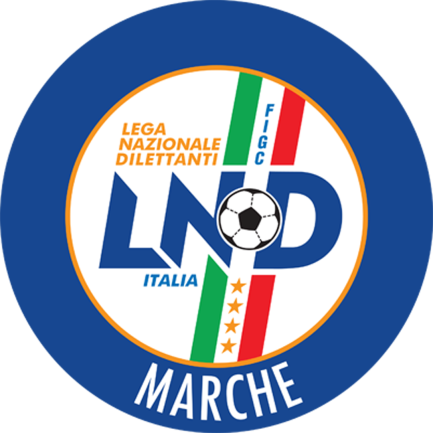 Federazione Italiana Giuoco CalcioLega Nazionale DilettantiCOMITATO REGIONALE MARCHEVia Schiavoni, snc - 60131 ANCONACENTRALINO: 071 285601 - FAX: 071 28560403sito internet: marche.lnd.ite-mail: c5marche@lnd.itpec: marche@pec.figcmarche.itStagione Sportiva 2018/2019Comunicato Ufficiale N° 13 del 20/09/2018Stagione Sportiva 2018/2019Comunicato Ufficiale N° 13 del 20/09/2018GIORNOMATTINOPOMERIGGIOLunedìchiuso15.00 – 17,00Martedì10.00 – 12.00chiusoMercoledìchiuso15.00 – 17.00Giovedì10.00 – 12.00chiusoVenerdìchiuso15.00 – 17.00Il Responsabile Regionale Calcio a Cinque(Marco Capretti)Il Presidente(Paolo Cellini)